Hej!								CVR: xxxxxxxx	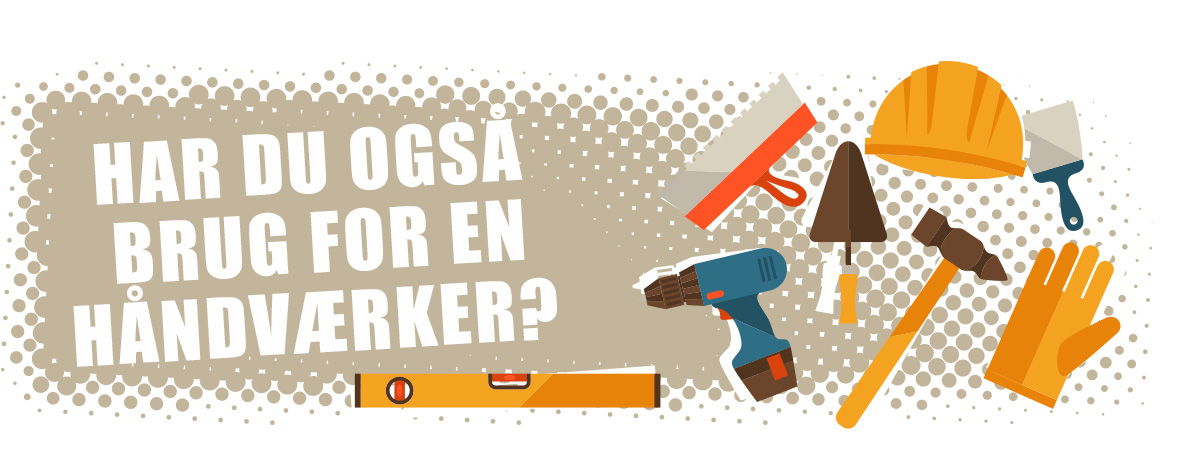 Vi er i gang med at male vinduer  her i kvarteret.Lige nu udfører vi arbejde for Lars og Tine i nr. 18.Vi vil også gerne hjælpe jer. I den forbindelse kører vi en kampagne, hvor alle her i nabolaget får 20% på udvendigt malerarbejde.Kontakt os for et uforpligtende tilbud på telefon: xx xx xx xx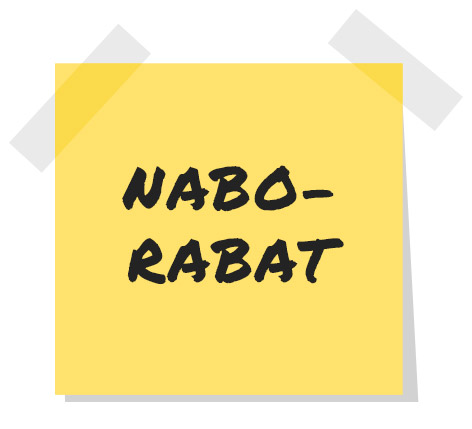 Eller send en mail til info@maler.dkVenlig hilsen 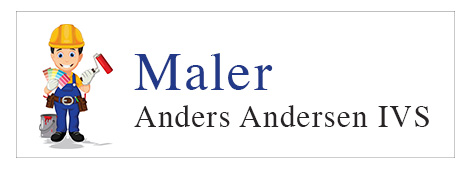 